Kategorie B 	 PlusEnergieBauten 	 PlusEnergieBau®-Diplom 2017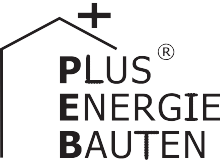 Das Einfamilienhaus (EFH) von Anita und Christoph Zaugg in Thun/BE wurde Ende Januar 2017 fertiggestellt. Die 116 m2 grosse und 19 kW starke PV-Anlage ist perfekt in das Ost-West-Gibel- dach integriert und erzeugt jährlich 17’600 kWh. Um eine möglichst positive energetische Bilanz ziehen zu können, wurde zur PV-Anlage eine Wärmepumpe installiert. Der Gesamtenergiebedarf des Gebäudes liegt bei rund 9’250 kWh pro Jahr. Dadurch ergibt sich ein Solarstromüberschuss von 90% oder 8’330 kWh/a, der ins öffentliche Netz eingespeist wird. Mit diesem Überschuss könnten sechs Elektroautos jährlich rund 12’000 km CO2-frei zurücklegen.190%-PEB-EFH Zaugg, 3600 Thun/BEIn der Stadt Thun/BE steht seit Ende Januar 2017 das Einfamilienhaus von Anita und Christoph Zaugg.Es verfügt über eine 116 m2 grosse und 19 kW starke PV-Anlage. Sie ist vorbildlich dach-, first-, seiten- und traufbündig in die Gebäudehülle integriert und dient gleichzei- tig als Dach. Jährlich erzeugt die PV-Anlage mit den monokristallinen Zellen von Meyer Burger rund 17’600 kWh. Damit erzeugt sieMit diesem Solarstromüberschuss könn- ten sechs Elektroautos jährlich 12’000 km CO2-frei zurücklegen.Für die gelungene Umsetzung des ganz- heitlichen Energiekonzepts des schlichten und fortschrittlichen Neubaus erhalten die Projektbeteiligten das PlusEnergieBau-Dip- lom 2017.Technische DatenWärmedämmungWand:	28 cm	U-Wert:	0.14 W/m2KDach:	28 cm	U-Wert:	0.12 W/m2KBoden:	26 cm	U-Wert:	0.12 W/m2K Fenster:	dreifach	U-Wert:	0.60 W/m2KEnergiebedarfEBF: 267 m2	k	2Warmwasser: Heizung: Elektrizität:                                                         GesamtEB:Energieversorgung90% mehr Energie, als das Gebäude jähr-lich benötigt.Dank der Wärmepumpe und einer guten Wärmedämmung erzeugt dieser PlusEner- gieBau zum Gesamtenergiebedarf von 9’250 kWh/a noch einen Solarstromüber- schuss von rund 8’330 kWh/a, welcher ins öffentliche Netz eingespeist wird.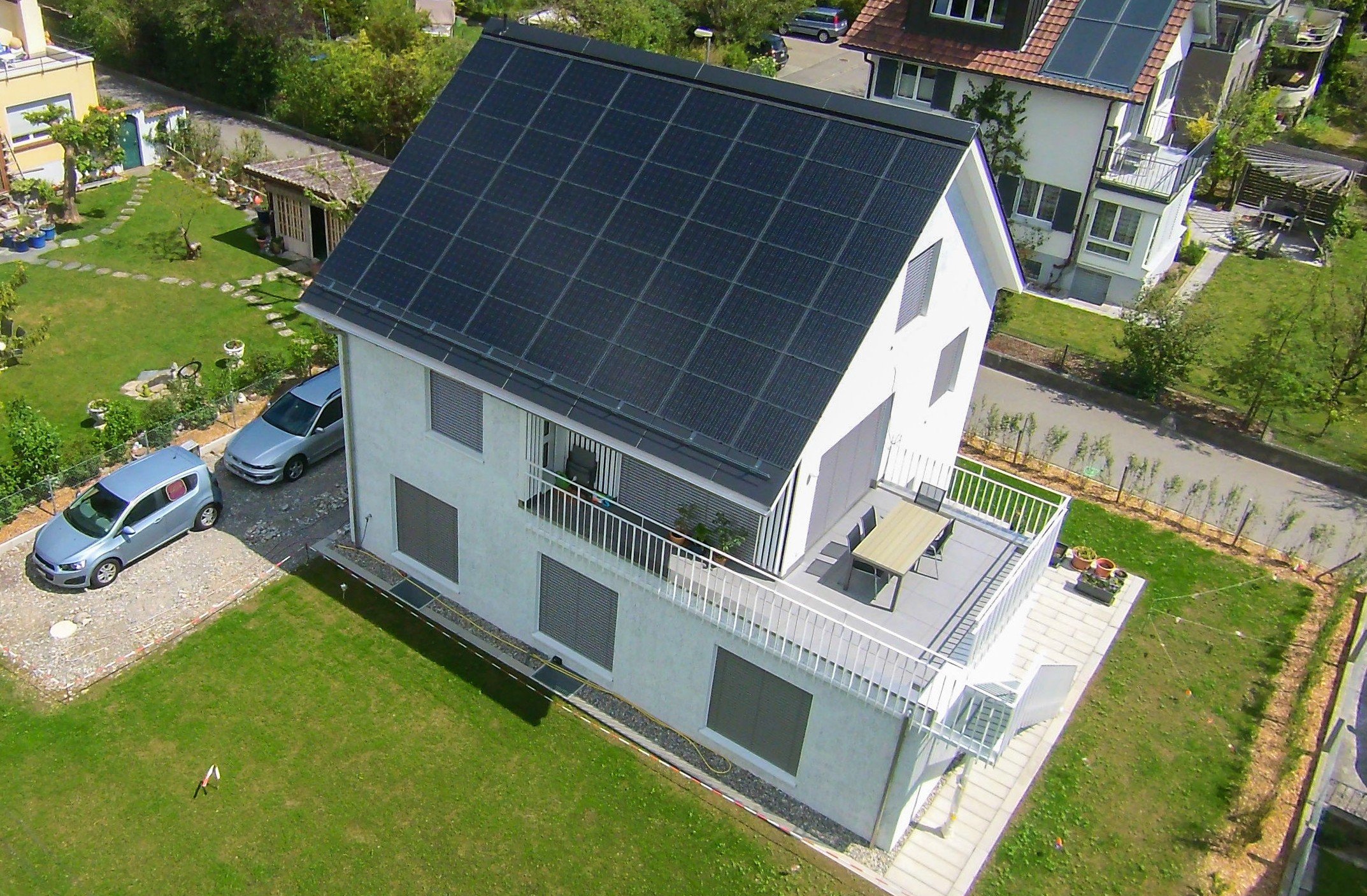 1Eigen-EV:	m2       kWp  kWh/m2a	%    kWh/a PV-Dach:     116   18.7	151.5	190   17’578Energiebilanz (Endenergie)	%    kWh/aEigenenergieversorgung:	190   17’578Gesamtenergiebedarf:	100	9’252Solarstromüberschuss:	90	8’326Bestätigt von der Energie Thun AG am 05.07.2017 A. Schär, Tel. 033 225 66 66Beteiligte PersonenBauherrschaft und Standort des GebäudesAnita und Christoph Zaugg Scheffelweg 16, 3600 ThunArchitektur und Realisation Kocher Minder Architekten Uttigenstrasse 20, 3600 ThunTel. 033 534 37 27, michael.minder@kmar.chPEB-Beratung / GEAK-Experte aaac gmbh, Adrian Christen Alleestrasse 9, 3613 SteffisburgTel. 033 221 50 27, info@architektur-aac.chInstallation PV-Anlage Guggisberg Dachtechnik AG Seftigenstrasse 312, 3084 KönizTel. 031 960 16 16, info@dachtechnik-guggisberg.chInstallateur ElektroanlagenJohner Elektro AG, Burgfeldweg 13, 3612 Steffisburg Tel. 033 222 40 28, www.johner-elektro.ch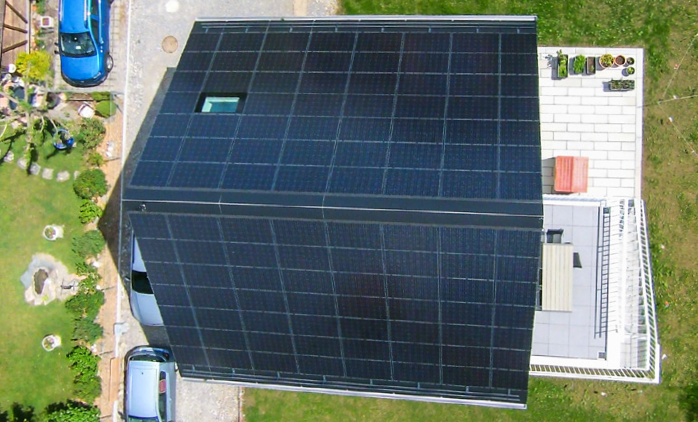 2Südansicht des Neubaus. Der Gesamtenergiebe- darf des PlusEnergieBaus liegt bei rund 9’250 kWh/a, der Solarstromüberschuss bei 8’330 kWh/a.Die PV-Anlage ist vorbildlich ganzflächig in das Ost-West-Dach integriert und erzeugt jährlich 17’600 kWh/a.Schweizer Solarpreis 2017    |    Prix Solaire Suisse 2017   |    57